43. ročník běhu KOLEM BABY konaný 29.11.2020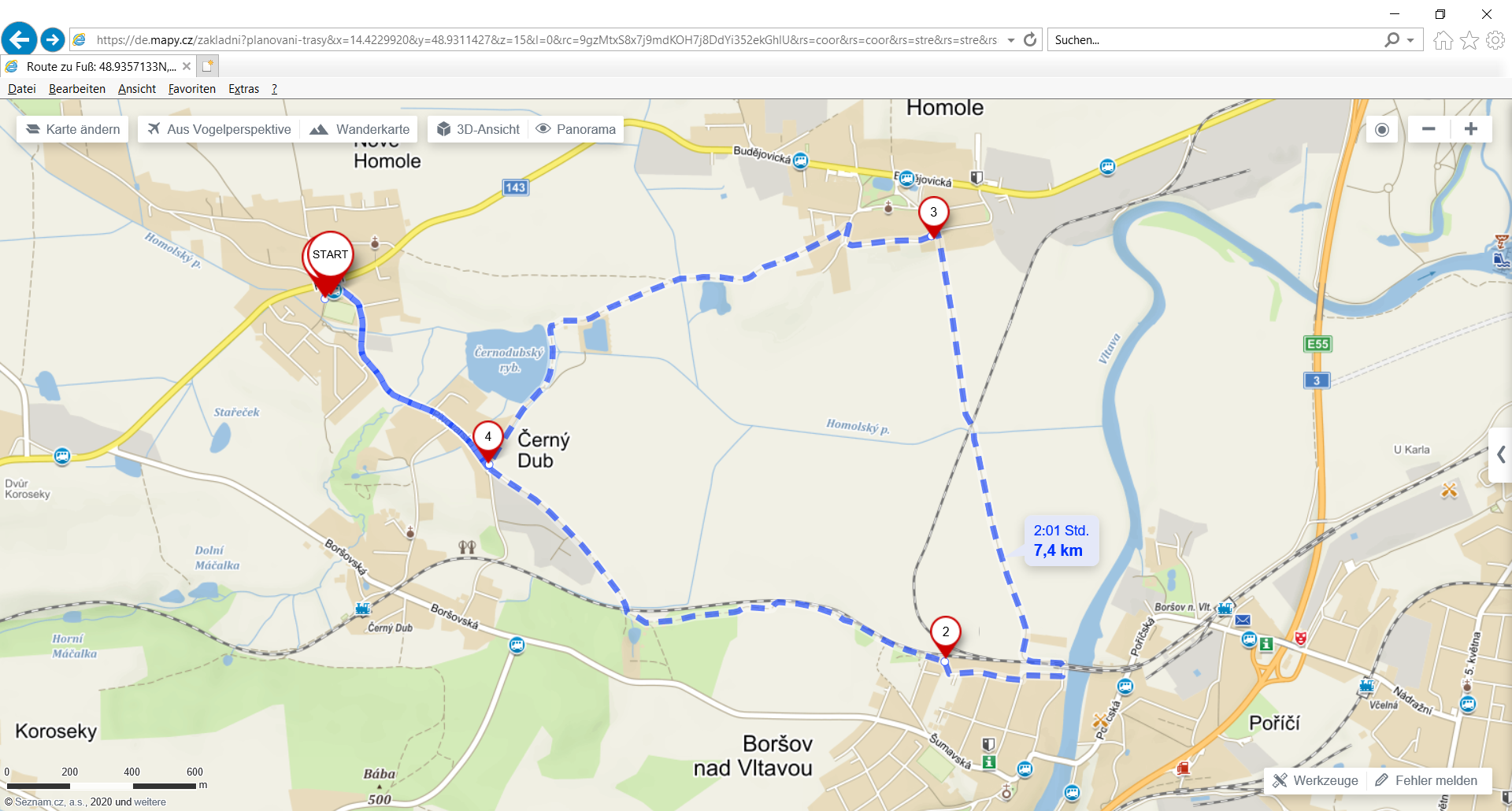 